Домашнее задание по сольфеджио 7 класс Повторить пройденную тему - ГАРМОНИЧЕСКИЕ ОБОРОТЫ.Гармонические обороты - сочетание разных аккордов.Автентический оборот - сочетание аккордов тоники и доминанты. (T-D, D-T, T-D-T)Плагальный оборот - сочетание аккордов тоники и субдоминанты. (T-S, S-T, T-S-T)Полный оборот - сочетание аккордов тоники, субдоминанты и доминанты. (T-S-D-T)Примеры построения этих оборотов в До мажоре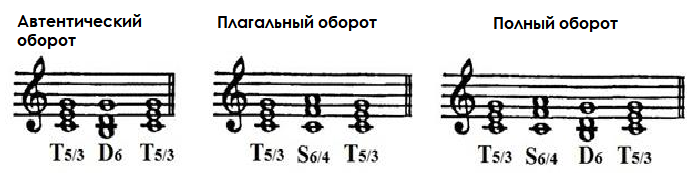 Выполнить гармонический анализ данного фрагмента в тетради по сольфеджио и указать, какие гармонические обороты встречаются в этом примере.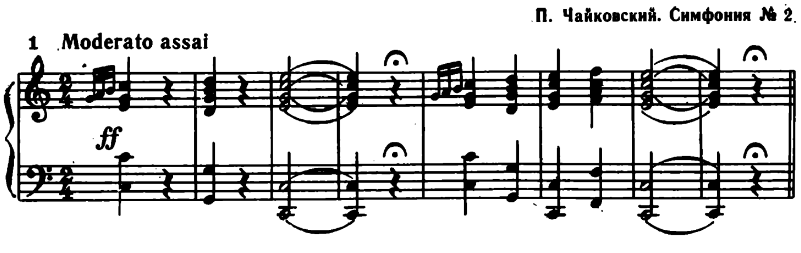 Как мы выполняем гармонический анализ?Сначала определяем количество тактов и в тетради делаем соответствующую сетку из пустых тактов (как для диктанта на сольфеджио) Определяем тональный план (тональность, отклонения, модуляции)Определяем функционально каждый аккорд (от какой ступени построен, какой функции этот аккорд)Особое внимание обращаем на басовый звук аккорда - самый нижний звук аккорда, с помощью него мы можем определить, обращение перед нами или аккорд в основном видеСколько аккордовых “столбов” - столько обозначений аккордов должно быть записано в тетради, даже если аккорды повторяются и идут друг за другомДорогие ребята и родители! По всем вопросам (непонятная тема, трудности с домашним заданием и др.) можно и нужно писать мне на почту darsert.solf@gmail.com